附件3会议交通示意图一、会场地址：江西省.南昌滨江宾馆地址：南昌市东湖区北部爱国路216号联系电话：0791-88822168二、交通信息（一）南昌昌北机场----南昌滨江宾馆机场出口--机场大巴1线--儿童医院下车--步行1.2公里至南昌滨江宾馆。（二）南昌高铁西客站----南昌滨江宾馆高铁巴士2线--儿童医院下车--步行1.2公里至南昌滨江宾馆。（三）南昌火车站----南昌滨江宾馆公交车可以坐22路、7路、232路、22路--儿童医院下车--步行1.2公里至南昌滨江宾馆。可直接设置导航“南昌滨江宾馆”即可。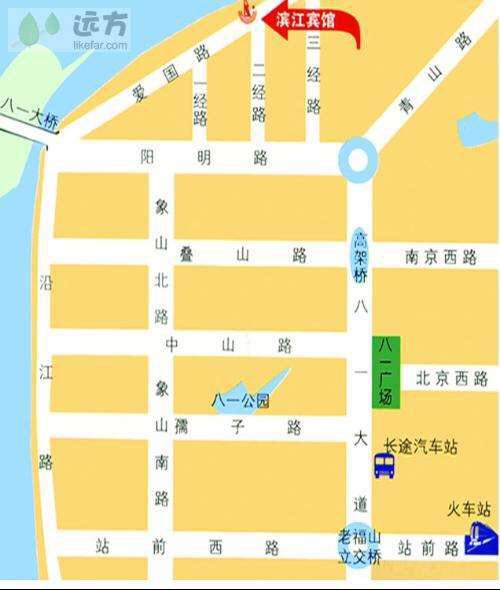 